EDIŢIA I, IUNIE 2020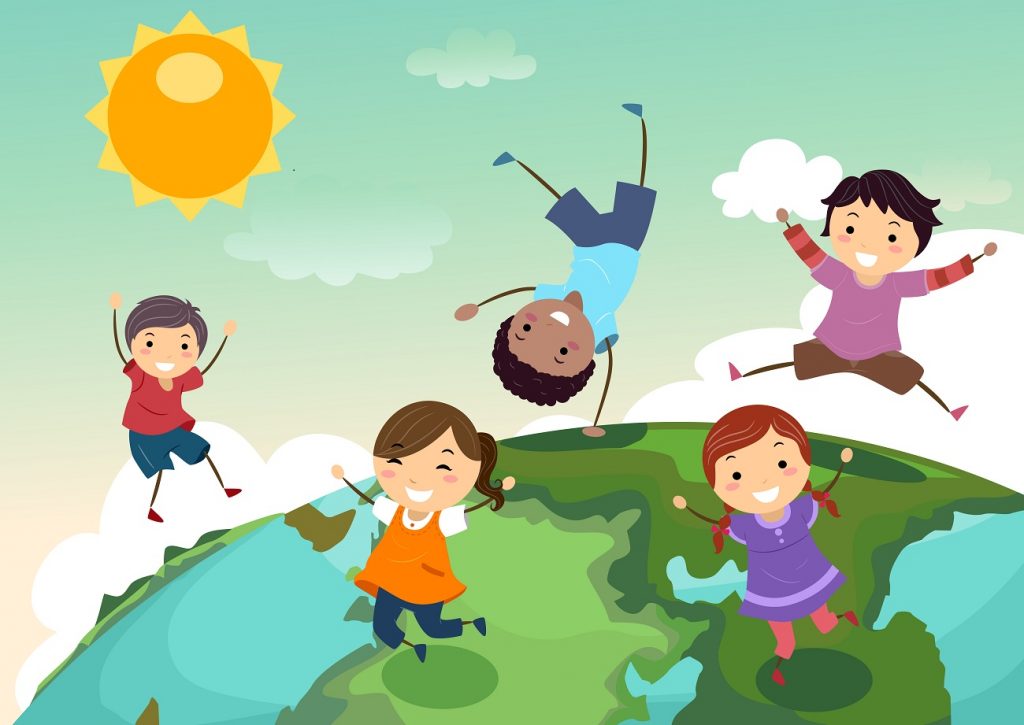 REGULAMENT DE PARTICIPARESIMPOZIONUL JUDEȚEAN,,TERRA ȘI MIRACOLUL VIEȚII”Ediția I, iunie 2020FĂRĂ TAXĂ DE PARTICIPAREAcest simpozion este inclus în Proiectul educativ „O lume curată prin ochi de copil” , înregistrat la ISJ Bihor  cu nr. 522 din 11.02.2020.Forma de participare: indirectă – prin trimiterea lucrărilorSecțiuni: 1. Eseuri, creaţii literare (poezii, poveşti) având ca temă fundamentală natura (frumusețile și bogățiile naturii, poluarea naturii, schimbările climatice ).2. Proiecte didactice de educație ecologică după noul curriculum.Grup țintă:      - cadrele didactice din învăţământul preșcolar și primar.Înscrierea participanţilor:- până la data de 11 iunie 2020, prin completarea fişei de înscriere şi trimiterea ei pe adresa de e-mail radaioana_beius@yahoo.com  Trimiterea lucrărilor:- până la data de 11 iunie 2020;- lucrarea se trimite pe adresa de e-mail radaioana_beius@yahoo.com, acordul de parteneriat semnat, ştampilat şi scanat (opţional);- se admit maxim 2 autori pe lucrare.Redactarea lucrărilor:- se va face în format A4, pe o singură parte, scris la un rând, cu margini egale de 20 mm, cu diacritice;- titlul va fi scris cu majuscule (Times  New Roman 12), centrat;- la două rânduri de titlu se va scrie autorul şi instituţia (Times New Roman 12, Bold);- la două rânduri sub numele autorului se va începe redactarea textului (Times  New Roman 12)- bibliografia se va consemna la sfârşitul lucrării;- fişierele ataşate să poarte numele autorului / autorilor.Participanții își vor asuma responsabilitatea pentru originalitatea lucrărilor.  Evaluare:- fiecare cadru didactic va primi  cartea „Terra și miracolul vieții” on-line, în format pdf, cu ISBN şi diploma de participare, până în data de 15 iulie 2020;- lucrările primite nu se restituie.Mediatizare şi diseminare:- pliante;- informare pe site-ul www.didactic.ro;- informare pe site-ul www.ovidan.ro;- articole în presa locală.Informaţii suplimentare:Coordonator proiect: RADA IOANA  – 0727 926 534SIMPOZIONUL JUDEŢEAN„TERRA ȘI MIRACOLUL VIEȚII”Ediția I, mai 2020FIŞĂ DE ÎNSCRIERE  - !!! Am rugămintea să completaţi adresa de e-mail corect pentru a evita orice fel de probleme. Nume și prenume cadru didactic participant: ______________________________Specialitatea: _______________________________________________________Unitatea de învățământ: _______________________________________________Nr. de telefon: ______________________________________________________E-mail: ____________________________________________________________Titlul lucrării: _______________________________________________________     Grădiniţa cu Program Prelungit Nr. 1                                         …………................................................     Str.Română, nr.4 A , Beiuş                                                         …..…..…………………………………    E-mail: gppbeius@yahoo.com                                                   E-mail: ....................................................    Tel/Fax. 0259/321940                                                                 Tel/fax: ………………………...………    Nr. ……. din …………………..                                                Nr…….. din ……….......……………….Acord de Parteneriatîn cadrul SIMPOZIONULUI JUDEȚEAN „TERRA ȘI MIRACOLUL VIEȚII”ediția I, mai 2020, Beiuș, BihorÎncheiat astăzi, …....................... între:1. Părțile contractante:A. Grădiniţa cu Program Prelungit nr. 1 Beiuş, str. Română, nr. 4/A , Tel/Fax: 0259321490, reprezentată de prof. Ştefănică Monica-Cristina în calitate de director şi prof. Rada Ioana-Marinela în calitate de inițiator – coordonator al proiectului educativ județean „O lume curată prin ochi de copil”, în calitate de aplicant	şiB. ......................................................................................................................................................, reprezentată de prof................................................................... în calitate de director şi prof. ..................................................................................................................... în calitate de partener.2. Obiectul acordului de parteneriat:Obiectul prezentului acord de parteneriat îl reprezintă colaborarea dintre aplicant și partener în vederea organizării și desfășurării Simpozionului județean „TERRA ȘI MIRACOLUL VIEȚII”, ediția I, mai 2020, din cadrul Proiectului educativ județean „O lume curată prin ochi de copil”. 3. Grup țintă: cadrele didactice din învățământul preșcolar și primar.4. Obligațiile părților:A. Aplicantul se obligă:- să informeze unitățile școlare despre organizarea simpozionului;- să respecte termenele de desfășurare ale simpozionului;- să emită și să distribuie cartea electronică a simpozionului și diplomele de participare;- să mediatizeze rezultatele simpozionului.B. Partenerul se obligă să respecte următoarele condiții:  - să mediatizeze simpozionul în instituția de învățământ;- să repecte regulamentul de desfășurare al simpozionului; - să trimită lucrări științifice/ creații literare proprii/ proiecte didactice; - să evite orice situaţie generatoare de risc ce poate afecta în mod negativ imaginea simpozionului.5. Durata acordului: Acordul de parteneriat intră în vigoare la data semnării acestuia și este valabil pentru anul școlar 2019-2020.6. Clauze finale ale acordului:Simpozionul județean „TERRA ȘI MIRACOLUL VIEȚII”, ediția I, mai 2020, face parte din categoria activităților extrașcolare și urmărește stabilirea de relații de colaborare și schimb de experiență între instituțiile de învățământ din județ și din țară.Prezentul Acord de parteneriat se încheie în două exemplare, câte unul pentru fiecare parte.Grădiniţa cu Program  Prelungit                                …………………………………...………             Nr. 1 Beiuş                                                        ……………………………………………                    Director,			                                                   Director,Prof. Monica - Cristina ŞTEFĂNICĂ                       Prof.